Кто вправе оспорить в суде нормативный правовой акт?С административным исковым заявлением о признании нормативного правового акта не действующим полностью или в части вправе обратиться лица, которые являются субъектами отношений, регулируемых оспариваемым нормативным правовым актом, если они полагают, что оспариваемым актом нарушены, нарушаются или могут быть нарушены их права, свободы и законные интересы, в том числе лица, в отношении которых применен этот акт, а также иные лица, чьи права, свободы, законные интересы затрагиваются данным актом (пункт 3 части 1 статьи 128, часть 1 статьи 208 КАС РФ).Указанные лица вправе обратиться в суд общей юрисдикции с коллективным административным исковым заявлением (статья 42 КАС РФ). С заявлением о признании недействующим нормативного правового акта федерального органа исполнительной власти в сфере патентных прав и прав на селекционные достижения, права на топологии интегральных микросхем, права на секреты производства (ноу-хау), права на средства индивидуализации юридических лиц, товаров, работ, услуг и предприятий, права использования результатов интеллектуальной деятельности в составе единой технологии (далее также - нормативный правовой акт об интеллектуальных правах) вправе обратиться граждане, организации и иные лица, если они полагают, что такой оспариваемый нормативный правовой акт или отдельные его положения не соответствуют закону или иному нормативному правовому акту, имеющим большую юридическую силу, и нарушают их права и законные интересы, а также иные лица, чьи права, законные интересы затрагиваются данным актом (статья 191, часть 1 статьи 192 АПК РФ).Названные выше лица вправе обратиться в Суд по интеллектуальным правам с заявлением, направленным на защиту прав и законных интересов группы лиц, о признании недействующим нормативного правового акта об интеллектуальных правах (статья 225.10, часть 3 статьи 225.11 АПК РФ).2Аналогичная правовая позиция закреплена в Постановлении Пленума Верховного Суда РФ от 25.12.2018 № 50 «О практике рассмотрения судами дел об оспаривании нормативных правовых актов и актов, содержащих разъяснения законодательства и обладающих нормативными свойствами».И.о. прокурора района
старший советник юстиции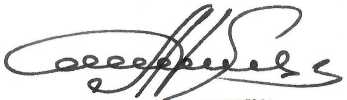 С.Р. Абасов